  	Nr. înreg ................./.............../20…. CERERE         Subsemnatul(a), ............................................................................cu domiciliul în judeţul.................., localitatea..........................................., str.............................................., nr......., bl......., sc....., et....., ap....,posesor/posesoare al/a BI/CI seria .........nr. .................................. eliberat de ..................................... la data de........................, în calitate de...................................... al ............................................................. cu sediul în .................................. str. ......................................., nr. ......., telefon.................................., înmatriculată la registrul comerţului cu nr. ........................, având codul fiscal nr. ...................... din data ...................     solicit : □ autorizaţie sanitară cu evaluare □ autorizaţie sanitară în baza declaraţiei pe proprie răspundere□ certificarea conformităţii □  asistenţa de specialitate de sănătate publică □ vizapentru ............................................................................................................................................situat la adresa: ..........................................................,………………………………………………..având ca obiect de activitate (cod CAEN): ...................................................................................... structura funcţională:........................................................................................................................  Anexez la cerere documentaţia solicitată, completă, şi anume:    a) memoriul tehnic;    b) planul de situaţie cu încadrarea în zonă;    c) schiţe cu detalii de structură funcţională şi dotări specifice profilului de activitate;    d) actul de înfiinţare al solicitantului (certificat de înregistrare şi certificat constator registrul comerţului pentru sediile lucrative)    e) acte doveditoare privind deţinerea legală a spaţiului;* extras CF actualizat (nu mai vechi de 30 zile)* Contract închiriere / comodat / concesiune* pentru autorizaţie sanitară cu evaluare: declaraţia pe propria răspundere că spaţiul pentru care se solicită autorizarea este deţinut legal şi nu face obiectul vreunui litigiu      f) alte documente specifice după caz   * pentru autorizaţie sanitară în baza declaraţiei pe proprie răspundere: declaraţia referitoare la condiţiile igienico-sanitare conform anexei 4a   * pentru asistenţă de specialitate: certificat de urbanism / acordul vecinilor dacă este cazul;   * pentru cabinete medicale: avizul Colegiului medicilor pentru cabinet medical / dovada de la registrul comerţului că societatea are obiect unic de activitate medicală / document justificativ care atestă calitatea de medic a administratorului sau cel puţin o treime din consiliul de administraţie pentru cabinete medicale organizate ca SRL / contract deşeuri medicale dacă e cazul     g) chitanţa de plată a tarifului de autorizare/certificare/asistenţă/viză/ nr. ............................. din data    de ..............................., în valoare de  ................... lei.chitanţa de plată a taxei de urgenţă nr............................. din data    de ..............................., în valoare de  50 lei.    Solicit eliberarea în regim de urgenţă  DA  /   NU      Documentele menţionate la lit. a)- f) vor fi depuse în original sau în copie cu menţiunea ,,conform cu originalul" şi vor fi semnate şi ştampilate de către solicitant.     Documentele specificate în cerere sunt obligatorii pentru înregistrarea documentaţiei, se vor depune în dosar cu şină numerotate începând cu ultima  pagină. Data (completării) .......................                                                       Semnătura .............................Persoana de contact ………………………………… Telefon / e-mail COMPARTIMENT AVIZE AUTORIZĂRI Dosarul conţine la înregistrare .............file 		                                             Verificat 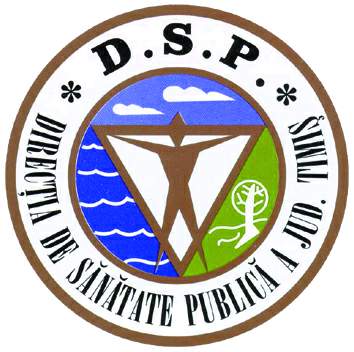 MINISTERUL SĂNĂTĂŢIIDIRECŢIA DE SĂNĂTATE PUBLICĂ JUDEŢEANĂ TIMIŞ STR.LENAU NR. 10,    TIMISOARA    300029Tel. 0256/494680 Fax. 0256/494667Cod fiscal 11292024; Nr. operator de date cu caracter personal 34022e-mail dspj.timis@dsptimis.ro